แผนผังขั้นตอน รับเรื่องราวร้องทุกข์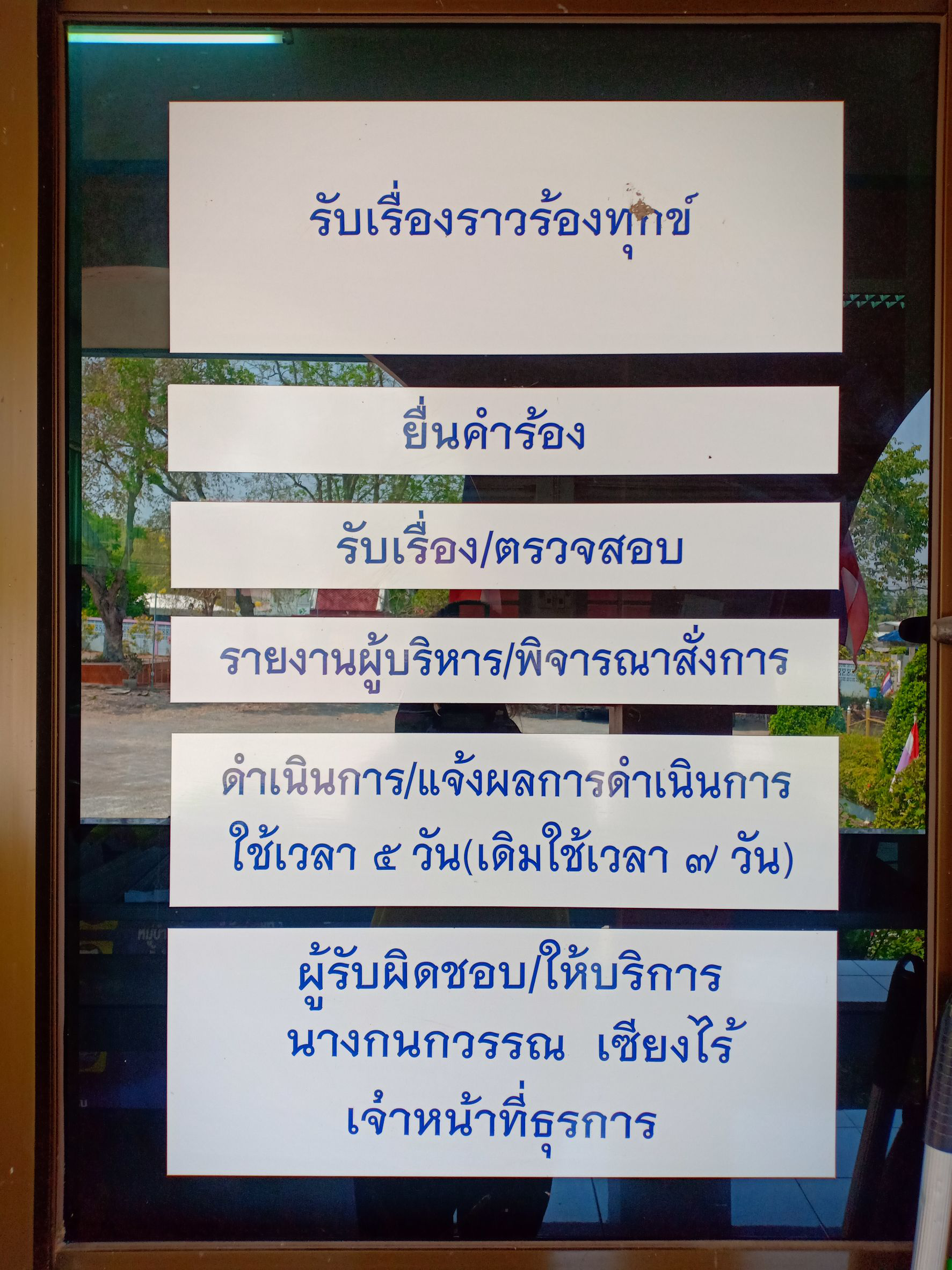 